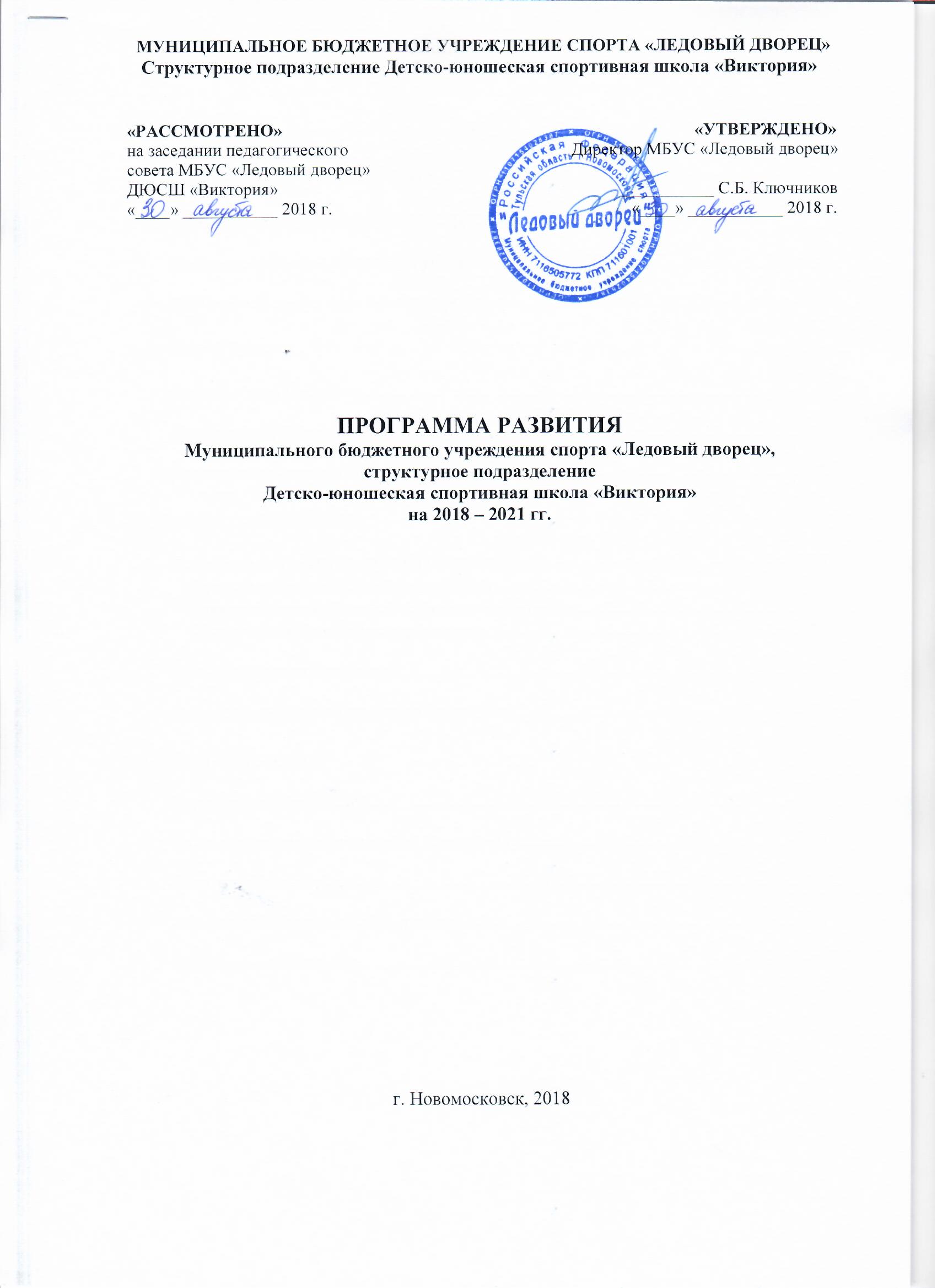 ОГЛАВЛЕНИЕВВЕДЕНИЕПрограмма развития муниципального бюджетного учреждения спорта «Ледовый дворец», структурное подразделение Детско-юношеская спортивная школа «Виктория» на 2018-2021 годы (далее – Программа) представляет собой нормативно-управленческий документ, характеризующий особенности, специфику содержания и педагогических технологий обучения, воспитания и личностного развития детей в сфере физической культуры и спорта.Программа развития МБУС «Ледовый дворец» ДЮСШ «Виктория» является важнейшим документом, дающим развернутую характеристику среднесрочных перспектив развития учреждения. Программа предполагает разработку и внедрение оптимальной модели деятельности, выявление и создание необходимых условий для преобразования существующего учебно-воспитательного процесса в образовательную систему, соответствующую современным трендам с учетом основных тенденций развития учреждения.Педагогический коллектив ДЮСШ «Виктория» понимает, что режим развития является обязательным элементом деятельности образовательного учреждения, призванного, с одной стороны, реагировать на изменения социокультурной и экономической жизни общества, а с другой – решать вопросы создания привлекательного имиджа учреждения, эффективно действующего на рынке образовательных услуг.Настоящая Программа характеризует генеральные стратегические направления развития учреждения на период с 2018 по 2021 год. Она разработана на основе анализа основной деятельности учреждения, положения его в микросоциуме, учитывает социальный заказ со стороны органов управления, а также обучающихся и их родителей (законных представителей).ПАСПОРТ ПРОГРАММЫ РАЗВИТИЯИНФОРМАЦИОННО-АНАЛИТИЧЕСКИЙ БЛОКИНФОРМАЦИЯ ОБ ОБРАЗОВАТЕЛЬНОМ УЧРЕЖДЕНИИПРОБЛЕМНЫЙ АНАЛИЗ ДЕЯТЕЛЬНОСТИ УЧРЕЖДЕНИЯМуниципальное бюджетное учреждение спорта «Ледовый дворец» ДЮСШ «Виктория»открыто 02 декабря 2010 года постановлением администрации муниципального образования город Новомосковск для привлечения детей и подростков к систематическим занятиям физической культурой и спортом, укрепления их здоровья, формирования у них здорового образа жизни.Характеристика контингента обучающихсяВ МБУС «Ледовый дворец» ДЮСШ «Виктория» принимаются все желающие дети в возрасте от 6 до 18 лет, имеющие медицинский допуск по состоянию здоровья. Количество воспитанников с каждым годом увеличивается:Динамика роста количества обучающихсяВ среднем за 3 года, процентное соотношение девочки/мальчики:мальчиков – 56,5%;девочек – 43,5%.Тренировочная деятельностьСвою тренировочную деятельность ДЮСШ организует в соответствии с  разработанной системой многолетних этапов подготовки, обеспечивающей преемственность организационных форм подготовки всех возрастных групп.Занятия проводятся по дополнительным общеразвивающим предпрофессиональным программам и программам спортивной подготовки по следующим группам видов спорта:игровые: хоккей.циклические: лыжные гонки.сложно-координационные: фигурное катание на коньках, художественная гимнастика, спортивная аэробика.Все реализуемые в учреждении программы разработаны учреждением на основе требований ФГТ и ФССП, согласованы педагогическим советом и утверждены директором. Нормативные сроки освоения программ определяются сроками реализации программ, по которым ведётся образовательная и тренировочная деятельность, в соответствии с лицензией.Наряду с проведением тренировочных занятий в учреждении ведется спортивно- массовая работа в формате тренировочных сборов и спортивных соревнований. В течение учебного года, согласно утвержденному Учредителем муниципальному заданию и календарному плану учреждения, организуются и проводятся соревнования по различным видам спорта. Ежегодно проходит более 10 городских спортивных мероприятий.Кроме официальных соревнований, включенных в муниципальное задание учреждения, тренеры-преподаватели по собственной инициативе проводят массовые спортивные мероприятия для детей и их родителей.В распоряжении МБУС «Ледовый дворец» ДЮСШ «Виктория» имеется 3 здания:ФОК «Юбилейный» - ледовое поле 56х26 м, трибуны на 700 посадочных мест, два спортивных зала общей площадью 200 кв.м., раздевалки, конференц-зал;Крытая тренировочная ледовая арена – ледовое поле 60х30 м, балкон на 200 зрительских мест, раздевалки.Спортивный комплекс «Виктория» - спортивный зал 300 кв.м., тренажерный зал, раздевалки.Все помещения, используемые в учебной деятельности, соответствуют требованиям пожарной безопасности и санитарно-эпидемиологическим требованиям.Наличие такой внушительной материально-технической базы способствует достижению воспитанниками ДЮСШ значительных спортивных результатов. В период с лета 2012 года  по лето 2018 года им было присвоено 702 массовых спортивных разряда, в т.ч. 67 человек получили 1 спортивный разряд, 19 выполнили норматив Кандидата в мастера спорта.Наши спортсмены в течение всего года активно выезжают на соревнования и становятся победителями и призерами как областных, так и межрегиональных и всероссийских соревнованиях.Участие и победы в соревнованиях усиливают мотивацию обучающихся к дальнейшим занятиям спортом и способствуют сохранности основного контингента учащихся на всех этапах спортивной подготовки. На соревнованиях воспитанники учреждения демонстрируют высокие тактические и технические навыки, а также такие нравственные качества как целеустремленность, трудолюбие, настойчивость, мобильность, умение подчинять свои личные интересы интересам команды. Тренеры – преподаватели совместно с учащимися анализируют результаты выступления и на основании этого вносят коррективы в организацию тренировочного процесса.Подготовка в учреждении также является хорошим средством социализации выпускников, способствующим их адаптации как на рынке труда, так и на рынке образовательных услуг. У воспитанников формируется положительная мотивация к получению профессионального образования и профессии, гарантирующей трудоустройство.Характеристика педагогического коллективаСогласно статистическим данным за 2017-2018 учебный год в учреждении в среднем работали 80 сотрудников, из которых 22 человека - педагогические работники (17 – штатные, 5 – внешние совместители).Администрация ведет планомерную работу по привлечению в учреждение молодых тренеров-преподавателей и создания для них условий, привлекательных для построения карьеры и профессиональной самореализации. Поэтому за последние три года тренерский состав значительно «помолодел» – в учреждение пришли 7 педагогических работников в возрасте до 30 лет. Средний возраст тренерско-преподавательского состава составляет 39 лет.84% педагогических работников имеют высшее образование, 16 % - среднее специальное педагогическое образование.Квалификационную категорию в учреждении имеют 3 человека. Многие тренеры-преподаватели учреждения не только передают знания и умения своим воспитанникам, но сами являются действующими спортсменами, имеют спортивные разряды и звания по различным видам спорта, высокую судейскую категорию.Высокий профессионализм тренеров-преподавателей, стабильная и успешная работа коллектива на протяжении 8 лет работы учреждения способствуют сохранению контингента обучающихся и достижению им высоких спортивных результатов.Особое внимание администрация учреждения уделяет поддержке процесса повышения квалификации педагогических работников.В качестве перспективных направлений работы учреждения с педагогическими кадрами можно выделить следующие:оказание методической помощи при внедрении в практику образовательной деятельности новых направлений деятельности учреждения по взаимодействию с семьей;поддержка и обучение молодых педагогов;стимулирование профессионального роста педагогических кадров;организация мероприятий, способствующих сплочению коллектива учреждения.Работа с родителямиРодители – первые социальные заказчики на образовательные услуги ДЮСШ. Взаимодействие с родителями позволяет полнее раскрыть способности детей, шире использовать их творческий потенциал, объединить воспитательные усилия.К сожалению, в настоящее время взаимодействие с родителями воспитанников в учреждении довольно незначительно, формы работы довольно однообразны:индивидуальные консультации, беседы по вопросам учебно-тренировочного процесса;родительские собрания в учебных группах по решению насущных организационных вопросов;анкетирование и опросы родителей (в т.ч. на официальном сайте и в официальных социальных сетях учреждения) с целью изучение степени удовлетворенности предоставляемыми образовательными услугами;посещение родителями тренировочных занятий.Каждый год в учреждениях района проходят Дни открытых дверей дополнительного образования, где тренеры-преподаватели могут пообщаться с родителями своих воспитанников, презентовать свою спортивную секцию, показать открытое занятие или мастер-класс.Но этого недостаточно. Родители должны стать не просто зрителями, наблюдающими со стороны за физическим и духовным становлением своего ребенка, а равноценными партнерами учреждения, принимающими непосредственное участие в этом становлении.Поэтому одной из задач деятельности ДЮСШ должно стать установление партнерских отношений с родителями ради успешности каждого конкретного ребенка, а, следовательно, как залог успешности самого учреждения.Взаимодействие с семьей должно стать одним из приоритетных направлений деятельности ДЮСШ в целях создания единого воспитательного пространства для развития активной, творческой, физически и морально здоровой личности.В связи с этим помимо традиционных мероприятий необходимо разработать новые формы работы с родителями, направленные на их более активное привлечение к спортивному воспитанию и развитию детей.Анализ социального заказа в адрес учрежденияУчреждения дополнительного образования детей функционируют на основе социального заказа государства, общества, семьи с учетом интересов и потребностей личности, микросоциума, города. ДЮСШ выполняет свою социальную роль, исходя из определенных педагогическим коллективом целей, задач, видов деятельности и требований законодательства к системе образования.Для успешного функционирования учреждения с учетом конъюнктуры рынка необходимо, чтобы диапазон его образовательной и социальной деятельности формировался на основе выявленных интересов и потребностей потенциальных потребителей оказываемых образовательных услуг.С целью выявления социального заказа, адресованного нашему учреждению, были изучены:требования, предъявляемые учредителем;потребности обучающихся и их родителей;спектр услуг, оказываемых населению другими образовательными учреждениями города;комплекс услуг, которые способна представить детско-юношеская спортивная школа;мнение педагогического коллектива учреждения о путях его развития.Суть этих социальных ожиданий состоит в том, чтобы ДЮСШ:создала условия для эффективного использования ресурсов учреждения в интересах детей, семьи и общества;активизировала общение и работу с социумом (родителями, образовательными и общественными организациями города);разработала новые механизмы вовлечения детей в сферу физической культуры и спорта;организовала рекламную службу учреждения, ориентированную на жителей города;приняла участие в формировании законопослушного поведения детей города.Учредитель ожидает расширение социокультурных контактов ДЮСШ, пропаганды достижений его воспитанников, качественного и количественного улучшения уровня проведения городских спортивных мероприятий, и как следствие – улучшение имиджа учреждения.При положительном настрое большинства родителей на здоровый образ жизни, явно прослеживается недостаточный уровень заинтересованности взрослых занятиями физкультурой и спортом, что говорит о необходимости расширения форм, методов взаимодействия и общения родителей, обучающихся и педагогов учреждения, приобщения родителей к образовательному процессу.Пример взрослых, безусловно, положительно скажется на образе жизни детей, их результатах в спорте, всестороннем развитии личности, способствует их адаптации и становлению в обществе.Таким образом, исследование ориентаций и установок обучающихся позволило следующим образом определить социальный заказ учащихся спортивной школе:создание более благоприятных условий для реализации возможностей обучающихся (обеспечение на должном уровне спортивным инвентарем и оборудованием; улучшение качества и количества тренировок и соревнований);дифференцированный подход к обучению детей, причем он должен строиться с учетом индивидуальных целей, преследуемых самими учащимися (одни хотят развить свои способности и достичь высоких спортивных результатов, другие – укрепить здоровье, третьи связывают свои занятия с возможной в будущем профессиональной деятельностью);привлечение к занятиям родителей для помощи и поддержки, для формирования у детей положительной самооценки, для укрепления их желания достигать все более высоких спортивных высот.Еще одним фактором, влияющим на структуру социального заказа в адрес ДЮСШ, является мнение педагогических работников об актуальных проблемах и перспективах развития своего учреждения.Анализ отчетов тренеров-преподавателей по итогам учебного года позволил включить в социальный заказ следующие положения:установление более тесных связей с образовательными и общественными организациями района, с родителями, заинтересованными в развитии детского спорта и своих детей, поиск новых форм и методов работы с ними;развитие методической базы учреждения;улучшение имиджа учреждения.Сложенные воедино потребности всех указанных выше социальных групп формируют основу социального заказа в адрес ДЮСШ. Соотнесенный с реальными возможностями учреждения, социальный заказ разворачивается в программу практической деятельности ДЮСШ с учетом его перспективного развития на период 2018-2021 годов.ЦЕЛЕВОЙ БЛОКОСНОВНАЯ ИДЕЯ ПРОГРАММЫ РАЗВИТИЯОсновная идея Программы развития заключается в развитии массовой физической культуры и спорта через взаимодействие родителей и МБУС «Ледовый дворец» ДЮСШ «Виктория», в активном включении родителей в различные виды деятельности, осуществляемые учреждениемЦЕЛИ И ЗАДАЧИ ПРОГРАММЫ РАЗВИТИЯЦель: Создание условий для позитивного взаимодействия учреждения и родительской общественности города в области физической культуры и спорта, развитие и укрепление партнёрских отношений между ними, повышение физической культуры родителей.Задачи:Разработать и внедрить новые механизмы вовлечения родителей в организацию и проведение физкультурно-спортивных мероприятий на разных уровнях (спортивная секция, образовательное учреждение, город).Изучить, обобщить передовой педагогический опыт детско-юношеских спортивных учреждений по работе с родителями.Создать банк педагогических идей «Новые и эффективные формы работы с семьей в области физической культуры и спорта».Повысить психолого-педагогическую и методическую компетентность педагогов учреждения по вопросам семейного спортивного образования и воспитания.Укрепить и расширить ресурсную базу учреждения для обеспечения нормативных, программно-методических, материально-технических и кадровых условий реализации программы.Обеспечить трансляцию достижений учреждения по совместной работе с родителями среди населения города через информационно- коммуникационную сеть «Интернет» и СМИ.Сформировать положительный имидж учреждения среди родительской общественности города Новомосковска и Тульской области.Практическая реализация цели и задач предполагает существенную реорганизацию всех основных направлений деятельности учреждения: образовательно-досуговой работы, методического обеспечения, кадровой и финансовой политики, управленческой деятельности.РЕЗУЛЬТАТЫ РЕАЛИЗАЦИИ ПРОГРАММЫ РАЗВИТИЯСОДЕРЖАТЕЛЬНЫЙ БЛОКОСНОВНЫЕ МЕХАНИЗМЫ РЕАЛИЗАЦИИ ПРОГРАММЫДля достижения поставленной цели и решения ключевых проблем деятельности учреждения в Программе развития предлагается 3 проектные линии:Проектная линия «Работа с родителями»;Проектная линия «Развитие кадрового потенциала»;Проектная линия «Имидж учреждения».ПРОЕКТНАЯ ЛИНИЯ «РАБОТА С РОДИТЕЛЯМИ»Взаимодействие с родителями – одно из важнейших направлений социально- педагогической деятельности детско-юношеской спортивной школы. Семья – равноценный партнер учреждения в деле развития детей, сотрудничество с ней позволяет педагогическим работникам полнее раскрывать способности детей, шире использовать их потенциал. Совместная спортивная деятельность родителей и детей способствует созданию единого воспитательного пространства учреждения.Цель: Организация совместной физкультурно-спортивной деятельности родителей и детей, при которой взрослые личным примером будут подкреплять осознанное желание детей заниматься спортом.Задачи:Создать условия для повышения семейной физической культуры;Дать возможность родителям заниматься физической культурой и спортом совместно с детьми;Разработать и внедрить новые механизмы (формы работы) вовлечения родителей в организацию и проведение физкультурно-спортивных мероприятий на разных уровнях (спортивная секция, образовательное учреждение, город);Привлечь родителей к участию в областных спортивных мероприятиях;Повысить уровень удовлетворенности родителей работой учреждения.Ожидаемые результаты:Высокий уровень удовлетворенности родителей деятельностью МБУС «Ледовый дворец» ДЮСШ «Виктория».Внесение родителями (в т.ч. через форму обратной связи на официальном сайте учреждения) предложений по улучшению спортивно-массовой деятельности учреждения.Увеличение количества проводимых для родителей (семей) спортивных мероприятий на базе учреждения, на уровне города.Привлечение родителей к судейству школьных и городских соревнований с согласия тренеров-преподавателей.Увеличение количества родителей, участвующих в областных спортивных мероприятий совместно с детьми.Привлечение родителей к трансляции проведенных в ходе реализации Программы спортивных мероприятий в СМИ.Основные механизмы реализации:Ежегодное планирование спортивных мероприятий с родителями, определение форм, содержания (видов спорта), места и сроков их проведения;Привлечение новостных страниц официального сайта и официальной группы ВК учреждения к информированию родителей о запланированных соревнованиях;Отчет (1 раз в год) руководителя проектной линии о промежуточных результатах реализации Программы.Анализ, обобщение опыта, мониторинг общественного мнения.Презентация	итогов	Программы	(в	т.ч.	фото-	и	видеоотчеты)	в	СМИ	и	в информационно-коммуникационной сети «Интернет».ПРОЕКТНАЯ ЛИНИЯ «РАЗВИТИЕ КАДРОВОГО ПОТЕНЦИАЛА»Цель: создание условий для повышения психолого-педагогической и методической компетентности педагогов учреждения по вопросам спортивного семейного образования и воспитания, формирование педагогического коллектива, способного решать общую педагогическую задачу и предоставлять образовательные услуги, отвечающие запросам и потребностям в контексте реализации Программы развития.Задачи:Изучить, обобщить передовой педагогический опыт детско-юношеских спортивных школ по работе с родителями;Активизировать работу методической службы, обеспечивающей качественное и непрерывное профессиональное развитие педагогического коллектива, повышение его квалификации;Эффективнее использовать механизмы методического сопровождения педагогов с целью подготовки к работе в соответствии с новыми выдвигаемыми требованиями;Разработать систему стимулирования и поощрения деятельности педагогов учреждения, направленной на работу с родителями.Ожидаемые результаты:Организация работы семинаров, мастер-классов, РМО тренеров-преподавателей по проблемам реализации Программы развития. Планируемые темы: «Новые формы работы с родителями»; «Взаимодействие родителей и тренеров-преподавателей в вопросах организации физкультурно-массовой работы с детьми», «Семья и ЗОЖ» и др.Повышение квалификации педагогов по вопросам работы с родителями, семейного спортивного образования.Рост профессионализма педагогов, возможности их профессиональной самореализации: возможности внедрения в работу новых педагогических идей.Организация методических занятий с вновь принятыми на работу тренерами- преподавателями.Обеспечение тренерско-преподавательского состава учреждения методическим материалом, Интернет-ресурсами по вопросам работы с родителями.Организация взаимопосещений педагогическими работниками спортивных мероприятий с родителями с целью обмена опытом.Разработанная система стимулирования и поощрения деятельности педагогов, направленной на работу с родителями.Основные механизмы реализации:Составление ежегодного плана мероприятий по реализации проектной линии;Определение содержания деятельности;Отчет (1 раз в год) руководителя проектной линии о промежуточных результатах реализации Программы.Работа	официального	сайта	учреждения	по	информированию	педагогов	и общественности о ходе реализации Программы.ПРОЕКТНАЯ ЛИНИЯ «ИМИДЖ УЧРЕЖДЕНИЯ»Цель: создание открытого образовательного пространства, повышение привлекательности учреждения для родительской общественности города.Задачи проекта:Увеличить роль родительской общественности в жизни учреждения.Продолжить	укрепление	партнерских	взаимоотношений	с	образовательными, спортивными учреждениями, общественными организациями города.Организовать проведение РR-мероприятий учреждения о ходе реализации Программы: дни открытых дверей, презентации.Обеспечить трансляцию достижений учреждения по совместной работе с родителями среди населения города Новомосковска через информационно- коммуникационную сеть «Интернет» и СМИ.Разработать рекламные информационные материалы (листовки, буклеты, бюллетени) по теме Программы развития.Разработать	механизмы	стимулирования	заинтересованности	педагогов	в формировании благоприятного имиджа учреждения.Ожидаемые результаты и эффекты реализации проекта.Устойчивый положительный имидж учреждения на территории города Новомосковска и Тульской области.Узнаваемость МБУС «Ледовый дворец» ДЮСШ «Виктория» широкой общественностью.Увеличение количества родителей, подключившихся к мероприятиям, проводимым в рамках Программы.Повышение уровня удовлетворенности родителей деятельностью учреждения.ЭТАПЫ РЕАЛИЗАЦИИ ПРОГРАММЫВ данном разделе определены этапы практической реализации программы, конкретизированы основные задачи перехода учреждения в его новое состояние по конкретным направлениям деятельности.Программа развития рассчитана на 3 года - с 2018 по 2021 год. Реализацию Программы целесообразно проводить в три этапа:этап – 2018-2019 учебный год (уровень спортивных объединений)этап – 2019-2020 учебный год (городской уровень)3 этап – 2020-2021 учебный год (областной уровень)Каждый этап включает в себя:Осмысление педагогическим коллективом целей и задач, поставленных в программе развития по обновлению деятельности учреждения на данном этапе;Корректировку методической работы;Плановую учёбу педагогов (проведение семинаров, мастер-классов, индивидуальных и групповых консультаций);Планирование системы физкультурно-спортивной работы с родителями;Проведение совместных спортивных мероприятий с родителями;Мониторинг и контроль хода выполнения Программы;При необходимости корректировка мероприятий;Подведение промежуточных итогов Программы;Информационное обеспечение хода Программы.В конце 3-го этапа - подведение итогов Программы, оценка результатов, работа по изучению диагностической, аналитической деятельности, которая позволит определить недочеты в работе, систематизация полученных данных, выход на новые перспективы по развитию учреждения.ПЛАН МЕРОПРИЯТИЙ ПО РЕАЛИЗАЦИИ ПРОГРАММЫ4. БЛОК ОБЕСПЕЧЕНИЯНОРМАТИВНОЕ ОБЕСПЕЧЕНИЕПрограмма обеспечивается основными стратегическими нормативными программными федеральными, региональными и муниципальными документами:Федеральный закон от 29.12.2012 №273-ФЗ «Об образовании в Российской Федерации»;Федеральный закон от 04.12.2007 №329-ФЗ «О физической культуре и спорте в Российской Федерации»;Концепция федеральной целевой программы развития образования на 2010-2020 годы;Концепция развития системы дополнительного образования в Российской Федерации до 2025 года;Стратегия развития физической культуры и спорта в Российской федерации на период  до 2020 года;Муниципальная программа «Физическая культура и спорт в муниципальном образовании город Новомосковск на 2015-2018 годы»СИСТЕМА УПРАВЛЕНИЯ РЕАЛИЗАЦИЕЙ ПРОГРАММЫПо каждой проектной линии назначаются ответственные за ее реализацию:за проектную линию «Работа с родителями» - заместитель директора по УВР;за проектную линию «Развитие кадрового потенциала» - заместитель директора по СР, специалист по кадрам;за проектную линию «Имидж учреждения» - инструкторы-методисты, администратор официального сайта учреждения.Функцию общей координации реализации программы выполняет директор учреждения.Мероприятия по реализации проектных линий программы являются основой годового плана работы школы.Вопросы оценки хода выполнения программы, принятия решений о завершении отдельных проектных линий, внесения изменений в них, реализации отдельных мероприятий решает педагогический совет учреждения.Информация о ходе реализации программы в целом и отдельных проектных линий представляется один раз в год на педагогическом совете.Ответственные за проектные линии ежегодно представляют аналитическую справку о ходе реализации Программы развития учреждения.Контроль исполнения программы развития будет обеспечен следующими организационно-управленческими действиями:Организационная деятельность педагогического коллектива по реализации основных линий развития программы.Анализ промежуточных результатов этапов программы, коррекция задач и основных направлений через текущее и ежегодное планирование.Коррекция программных мероприятий на всех уровнях внутриучрежденческого управления.Ежегодное подведение итогов реализации этапов программы; определение уровня соответствия реального и нормативного состояния деятельности.Для оценки результатов реализации программы развития применяются следующие методы:общелогические: контроль, самоконтроль, учет, анализ и сравнение;социологические: мониторинг, анкетирование, опрос;психологические: тестирование, диагностика.КАДРОВОЕ ОБЕСПЕЧЕНИЕГлавнейшей задачей учреждения на три года будет сохранение и наращивание кадрового потенциала учреждения, повышение квалификации тренеров-преподавателей по теме Программы развития.Ключевыми направлениями повышения квалификации станут:повышение квалификации педагогических кадров;консультирование и методическая помощь по разным направлениям работы;выход на новый уровень организационной культуры учреждения;стимулирование труда педагогических работников.Важным вопросом будет являться актуализация мотивационных ресурсов, включения педагогов в реализацию Программы развития.Для	системного,	управляемого	процесса	решения	вышеозначенных	проблем разработана и готовится к реализации одна из ключевых линий развития – проектная линия«Развитие кадрового потенциала», цель которой – создание условий для профессионального развития педагогов,МАТЕРИАЛЬНО-ТЕХНИЧЕСКОЕ ОБЕСПЕЧЕНИЕУчреждение работает на основании трехстороннего договора безвозмездного пользования недвижимым имуществом между МБУС «Ледовый дворец», АО НАК «Азот» и АМО г. Новомосковск, свидетельства о праве оперативного управления, договора аренды с ООО «Полипласт-Новомосковск», и имеет достаточную инфраструктуру для реализации Программы (спортивные залы, ледовые арены, спортивный инвентарь и оборудование).Как	приоритетное	направление	дальнейшего	развития	и	совершенствования материально-технической базы учреждения рассматриваются возможности:партнерства с образовательными учреждениями, реализующими идейно близкие программы развития;реализация платных услуг;использование потенциала родительской общественности.ФИНАНСОВОЕ ОБЕСПЕЧЕНИЕДеятельность педагогов, участвующих в реализации Программы развития, финансируется из стимулирующей части фонда оплаты труда. Размер расходов на улучшение материальной базы утверждает директор учреждения.Совершенствование	системы	финансирования	деятельности	учреждения	будет заключаться в решении следующих задач:Создание системы платных услуг;Привлечение спонсорских средств для совершенствования материально-техническойбазы.Наименование ПрограммыПрограмма развития муниципального бюджетного учреждения спорта «Ледовый дворец», структурное подразделение Детско-юношеская спортивная школа «Виктория» на 2018 - 2021 гг.РазработчикиАдминистративный коллектив учреждения, представители педагогическогоколлективаСроки реализацииСентябрь 2018 г. – август 2021 г.Основная идеяРазвитие массовой физической культуры и спорта через взаимодействие родителей и МБУС «Ледовый дворец» ДЮСШ «Виктория», активное включение родителей в различные виды деятельности, осуществляемые учреждением.ЦельСоздание условий для позитивного взаимодействия учреждения и родительской общественности города Новомосковска в области физической культуры и спорта, развитие и укрепление партнёрских отношений между ними, повышение физической культуры родителей.ЗадачиРазработать и внедрить новые механизмы вовлечения родителей в организацию и проведение физкультурно-спортивных мероприятий на разных уровнях.Изучить, обобщить передовой педагогический опыт детско-юношеских спортивных учреждений по работе с родителями.Создать банк педагогических идей «Новые и эффективные формы работы с семьей в области физической культуры и спорта».Повысить психолого-педагогическую и методическую компетентность педагогов учреждения по вопросам семейного спортивного образования и воспитания.Укрепить и расширить ресурсную базу учреждения для обеспечения нормативных, программно-методических, материально-технических и кадровых условий реализации программы.Обеспечить трансляцию достижений учреждения по совместной работе с родителями среди населения города Новомосковска через информационно-коммуникационную сеть «Интернет» и СМИ.Сформировать положительный имидж учреждения среди родительской общественности города Новомосковска и Тульской области.Основные механизмы реализацииПроектная линия «Работа с родителями» (модернизация совместной физкультурно-массовой и спортивной деятельности учреждения и родителей, разработка и внедрение активных форм работы).Проектная линия «Развитие кадрового потенциала» (создание условий для повышения	психолого-педагогической	и	методической	компетентности педагогов учреждения по вопросам семейного спортивного образования) Проектная		линия	«Имидж	учреждения»	(создание	открытого образовательного пространства, повышение привлекательности учреждения для родительской общественности города)Этапы реализацииРеализация Программы проводится в три этапа:этап	–	2018-2019	учебный	год	(уровень	спортивных	секций	и образовательных учреждений города):этап – 2019-2020 учебный год (городской уровень)  этап – 2020-2021 учебный год (областной уровень)Ожидаемые результатыУвеличение	количества	проводимых	физкультурно-спортивных мероприятий для родителей и детей;Увеличение количества семей, занимающихся физической культурой и спортом, участвующих в спортивных мероприятиях учреждения;Сформированный банк форм работы с родителями в области физической культуры и спорта;Создание	положительного	имиджа	учреждения	в	городе Новомосковске и Тульской области;Повышение уровня удовлетворенности родителей работой учреждения.ФинансированиеФинансирование Программы осуществляется за счет средств МБУС «Ледовый дворец», спонсорских средств.Полное наименование образовательного учрежденияМуниципальное бюджетное учреждение спорта «Ледовый дворец», структурное подразделение Детско-юношеская спортивная школа «Виктория»Краткое наименованиеучрежденияМБУС «Ледовый дворец» ДЮСШ «Виктория»Организационно-правовая формаМуниципальное бюджетное учреждениеТип УчрежденияУчреждение спортаЮридический / фактическийадрес301650, Тульская область, г. Новомосковск, ул. Пионерская, д. 4АТелефон(48762) 5-21-27Е-mailmbusld.direktor@tularegion.orgСайтhttp://led-nmsk.ruДата основания20 мая 2011 годаУчредительАдминистрация муниципального образования город НовомосковскУчредительные документыПостановление администрации муниципального образования г. Новомосковск. Устав Собственник имущества Муниципальное образование город Новомосковск АО НАК «АЗОТ» ООО «Полипласт-Новомосковск»Свидетельство о постановке на учет в налоговом органеСерия 71 № 002142564Основной государственныйрегистрационный номер (ОГРН)1107154028387ИНН / КПП7116505772 / 711601001Лицензия	на	осуществление образовательной деятельности серия 71Л02 № 0000465 Регистрационный № 0133/03240   от 23 ноября 2016 годаСвидетельство о государственной аккредитацииНе предусмотреноОсновная цель деятельностиУчрежденияОрганизация и проведение спортивных, физкультурно-оздоровительных и спортивно-развлекательных мероприятий, осуществление образовательной деятельности по дополнительным общеобразовательным программам в области физической культуры и спорта, разностороннее физическое развитие и спортивное совершенствование детей и молодёжи, привлечение населения к занятиям физической культурой и спортомФИО руководителя учрежденияКлючников Сергей БорисовичФИО заместителей руководителя учреждения по направлениямЗаместитель директора по спортивной работеработе – Щербаков Кирилл РуслановичФИО заместителей руководителя учреждения по направлениямЗаместитель директора по учебно-воспитательной работе - Горева Маргарита Владимировна (в отпуске по уходу за ребёнком)Заместитель директора по административно-хозяйственной работе и безопасности – Ратке Рудольф ПетровичПоказателиДанные по учреждениюДанные по учреждениюДанные по учреждениюПоказателиКонец 2016 г.Конец 2017 г.Прогноз на конец 2018 г.Общая численность учащихся в том числе:507532617Хоккей266287354Фигурное катание на коньках10285119Лыжные гонки426265Спортивная аэробика626348Художественная гимнастика353531НовыерезультатыКритерииПоказателиПроцедураизмеренияПроектная линия «Работа с родителями»Проектная линия «Работа с родителями»Проектная линия «Работа с родителями»Проектная линия «Работа с родителями»Повышения уровня удовлетворенности родителейдеятельностью учрежденияУровень	удовлетворенностиродителей	деятельностью учрежденияНе менее 90%Отсутствие письменных заявлений и жалобПовышения уровня удовлетворенности родителейдеятельностью учрежденияСоздание на официальном сайте учреждения страницы «Обратная связь» для внесения предложений по улучшению деятельностиучрежденияЕжемесячная подборка замечаний и предложений для принятия своевременного административного решенияЕжемесячная подборка замечаний и предложений для принятия своевременного административного решенияСовместные спортивные мероприятия с родителями, семьямиКоличество проведенных на базе спортивных мероприятийНе менее 5 в годНаличие разработанных положений и аналитическихсправок, мониторинг активности родителей,Количество городских спортивныхмероприятийНе менее 1 вгодитоговые протоколы соревнованийКоличество родителей ежегодно участвующих в спортивных мероприятиях учрежденияНе менее 200 человекитоговые протоколы соревнованийУчастие в областных спортивных мероприятиях и проектах с родителямиКоличество родителей и детей - участников областных спортивных мероприятийНе менее 6 человекИтоговые протоколы соревнований,копии дипломов и сертификатов участияУчастие в областных спортивных мероприятиях и проектах с родителямиКоличество родителей и детей - победителей и призеров краевыхспортивных мероприятийНе менее 3Итоговые протоколы соревнований,копии дипломов и сертификатов участияПроектная линия «Развитие кадрового потенциала»Проектная линия «Развитие кадрового потенциала»Проектная линия «Развитие кадрового потенциала»Проектная линия «Развитие кадрового потенциала»Профессиональное развитие тренеров- преподавателейКоличество проведенных семинаров, заседаний РМО, обменопытомНе менее 2- х в годПрофессиональное развитие тренеров- преподавателейКоличество проведенных «перекрёстных» открытых уроковНе менее 1 в год для каждого тренераПроектная линия «Имидж учреждения»Проектная линия «Имидж учреждения»Проектная линия «Имидж учреждения»Проектная линия «Имидж учреждения»Повышение имиджа учрежденияКоличество опубликованныхстатей в СМИНе менее 15 в годПовышение имиджа учрежденияКоличество разработанных рекламных проспектов, листовок,брошюрНе менее 5 в годПовышение имиджа учрежденияКоличество созданных иразмещенных в социальных сетях видеороликовНе менее 5 в годПовышение имиджа учрежденияКоличество показанных по ТВвидеосюжетовНе менее 3 вгод№Содержание мероприятийСроки выполненияСроки выполненияСроки выполненияОтветственные№Содержание мероприятий2018-2019уч. год2019-2020уч. год2020-2021уч. годОтветственныеОрганизационное направлениеОрганизационное направлениеОрганизационное направлениеОрганизационное направлениеОрганизационное направлениеОрганизационное направлениеОрганизационный педсовет«Программа развития учреждения», осмысление педагогическим коллективом целей и задач, поставленных в Программе развития+АдминистрацияПополнение базы нормативных и методических документов по вопросам дополнительного образования в сфере физическойкультуры и спорта+++Администрация, инструкторы- методистыСвоевременное обновлениеофициального сайта учреждения+++АдминистраторсайтаОтбор инструментария для проведения мониторинга эффективности реализации Программы+++АдминистрацияПроведение мониторинга эффективности реализацииПрограммы+++Администрация, инструкторы-методистыАнализ промежуточных результатов этапов программы++Администрация,инструкторы- методистыПроведение мониторинга уровня удовлетворенности родителей и детей качеством проводимых спортивныхмероприятий++Администрация, тренеры- преподавателиКоррекция Программы в соответствии с полученнымирезультатами и меняющимися условиями+ (при необходи мости)+ (при необходи мости+ (при необходи мостиАдминистрация, инструкторы- методистыПодведение итогов реализации этапов Программы++Администрация,инструкторы- методистыПодготовка аналитического отчёта пореализации Программы.+АдминистрацияТрансляция накопленного опыта++Администрация, инструкторы-методистыПроектная линия «Работа с родителями»Проектная линия «Работа с родителями»Проектная линия «Работа с родителями»Проектная линия «Работа с родителями»Проектная линия «Работа с родителями»Проектная линия «Работа с родителями»Изучение, обобщение передового педагогического опыта детско- юношеских спортивных учреждений по работе с родителями+Заместитель директора по УВР,инструкторы- методистыРазработка положений спортивныхмероприятий+ + + Тренеры - преподаватели, инструкторы- методисты,администрацияПроведение спортивных мероприятий+ + + Тренеры - преподаватели, инструкторы- методисты,администрацияПривлечение родителей к участию вобластных спортивных мероприятиях+++Тренеры -преподавателиПривлечение родителей к судействушкольных и городских соревнований++Тренеры - преподавателиСовместная деятельность с родительской общественностью (проведение дней открытых дверей, презентаций и др.)++Администрация, инструкторы- методисты, тренеры-преподавателиПроектная линия «Развитие кадрового потенциала»Проектная линия «Развитие кадрового потенциала»Проектная линия «Развитие кадрового потенциала»Проектная линия «Развитие кадрового потенциала»Проектная линия «Развитие кадрового потенциала»Проектная линия «Развитие кадрового потенциала»Организация работы РМО тренеров- преподавателей, по темам и проблемам реализации Программы+++Администрация,инструкторы- методистыОказание адресной методической помощи по вопросам реализации Программы тренерам- преподавателям+++Администрация,инструкторы- методистыОрганизация консультирования вновь принятых на работу тренеров- преподавателей по вопросам Программы развития.+++Администрация,инструкторы- методистыВзаимопосещение педагогическими работниками спортивныхмероприятий с привлечением родителей++Тренеры- преподаватели, инструкторы-методистыРазработка системы стимулирования и поощрения педагогов, работающих по Программе и заинтересованных в формировании благоприятногоимиджа учреждения+Администрация, инструкторы- методисты,представители профсоюзаПроектная линия «Имидж учреждения»Проектная линия «Имидж учреждения»Проектная линия «Имидж учреждения»Проектная линия «Имидж учреждения»Проектная линия «Имидж учреждения»Проектная линия «Имидж учреждения»Создание на официальном сайте учреждения страницы «Обратная связь» для внесения предложений поулучшению деятельности учреждения+Проведение РR-мероприятий о ходе реализации Программы: дниоткрытых дверей, презентации и др.++Заместители директора, инструкторы- методисты, тренеры-преподавателиТрансляция достижений учреждения через информационно-коммуникационную сеть «Интернет» и СМИ.+++Заместители директора, инструкторы- методисты, тренеры-преподавателиРазработка рекламных проспектов,листовок, брошюр++Заместители директора, инструкторы- методисты, тренеры-преподавателиПодготовка к печати материалов,освещающих работу с родителями++Заместители директора, инструкторы- методисты, тренеры-преподавателиСоздание видеороликов+++Заместители директора, инструкторы- методисты, тренеры-преподавателиРабота	со	средствами	СМИ	по пропаганде достижений учрежденияпо работе с родителями+++Заместители директора, инструкторы- методисты, тренеры-преподаватели